FAUN PRESS RELAESE30 trucks, numerous innovations and new products:
FAUN with a large world of experience at IFAT2022Osterholz-Scharmbeck, 30. May 2022 – „Right here. Right now.“ is the motto of FAUN's trade fair appearance at IFAT 2022, the world's leading trade fair for environmental technologies, which will take place in Munich from 30 May to 3 June. After a two-year forced break due to Corona, the specialist for waste collection vehicles and sweepers will ignite a fireworks display of innovations and trade fair highlights in its more than 1,700 square metre world of experience: from battery and hydrogen-powered vehicles to digital full-service support in real time to concepts for smart, self-driving sweepers. In the outdoor area, a total of 30 trucks await trade fair visitors to touch and try out, and every evening the FAUN team invites visitors to a relaxed get-together. In line with the objectives of the trade fair, FAUN is paying strict attention to compliance with the highest sustainability standards throughout the entire presentation and is offsetting any emissions that arise. As a result, the appearance at IFAT 2022 is certified climate neutral. "We finally have the chance to meet face-to-face again," says a delighted FAUN CEO Patrick Hermanspann, "so we don't want to miss the opportunity to show that FAUN is smarter, cleverer and more sustainable than ever." The biggest innovation is certainly the BLUEPOWER vehicles: Hydrogen-powered refuse collection vehicles and sweepers that are already in use in cities such as Berlin, Brussels or Bochum. "Our vehicles are on the road where children play and families live. For this reason, it is important for us to minimise emissions. With the combination of battery-electric chassis and hydrogen fuel cell, we now have a technology that allows us to be clean, quiet and emission-free on the road in cities."Technology makes vehicles safer and more efficientOf course, the white-painted vehicles and the service mascot Justus will be particularly eye-catching in the outdoor area, booth 712/5. But many exciting innovations are hidden in the details and only reveal themselves at second glance. Patrick Hermanspann: "We are on site with numerous technologies that make working with our vehicles safer, more pleasant and more efficient." Examples are the RSS reversing safety system, a footboard safety device for refuse collection vehicles or the Smart Compaction System (SCS) for automatic compaction of the refuse in the collection body of the refuse truck. Control based on various measurement parameters guarantees optimal loading of the refuse collection vehicle while at the same time reducing energy consumption and wear and tear on the vehicle. Innovative and sustainable technologies are not only used in the vehicles, but also in training and maintenance. "Minimising downtime and getting the vehicles back into the field quickly is the be-all and end-all for our partners," says Patrick Hermanspann. For this reason, FAUN offers customised service packages in which the customer's service technicians can connect to a FAUN employee via data glasses in order to work together live on the vehicle. All processes are now digitalised and via live data transmission from the vehicles, the FAUN service team immediately recognises when and where support is needed. Patrick Hermanspann: "Intelligent service saves time and thus cash and conserves valuable resources."Climate-neutral trade fair appearance According to Patrick Hermanspann, the trade fair appearance itself is also very much in the spirit of sustainability: "For our trade fair booth, the motto is avoid, reduce and recycle." Environmentally friendly materials were used for the stand, which are largely reused or recycled afterwards. FAUN has dispensed with brochures and flyers altogether this time; instead, all documents are available digitally for downloading via QR code. For stand catering, the motto is: reusable, plastic-free and regional. Remaining emissions were calculated in detail and offset via a certified myclimate carbon offset project. Patrick Hermanspann: "Environmental technologies are our core theme. We are pleased that IFAT 2022 will itself become a beacon in this area through numerous measures and that we can contribute to this through our climate-neutral trade fair presence."NOTE FOR EDITORSWe cordially invite you to come and talk to us at IFAT and experience all the innovations live:What: FAUN press meetingWhen: Monday, 30 May, 3:00 p.m.Where: Munich Trade Fair Centre, FAUN stand in outdoor area 712/5 Who: Dr. Johannes F. Kirchhoff (Managing Partner KIRCHHOFF Group), Patrick Hermanspann (CEO FAUN Group), Burkard Oppmann (CSO FAUN Germany)FAUN GROUPThe FAUN Group employs more than 2,000 people worldwide. The truck manufacturer is one of Europe's leading suppliers of refuse collection vehicles, sweepers and hydrogen-powered commercial vehicles and operates twelve plants in seven countries. The group's headquarters are in Osterholz-Scharmbeck, Lower Saxony, and the FAUN Group closed the last financial year with a turnover of 500 million euros. FAUN is part of KIRCHHOFF Ecotec, the environmental division of the globally active KIRCHHOFF Group. In 2021, the KIRCHHOFF group of companies generated a turnover of 2.2 billion euros with 12,200 employees in the four business divisions Automotive, Tools, Vehicle Conversion and Municipal Technology. The group includes 56 plants in 22 countries on five continents.  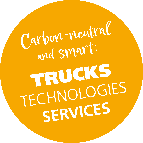 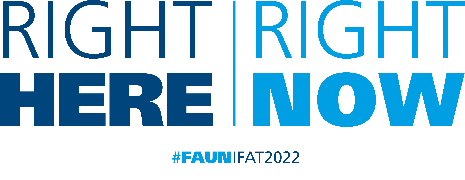 